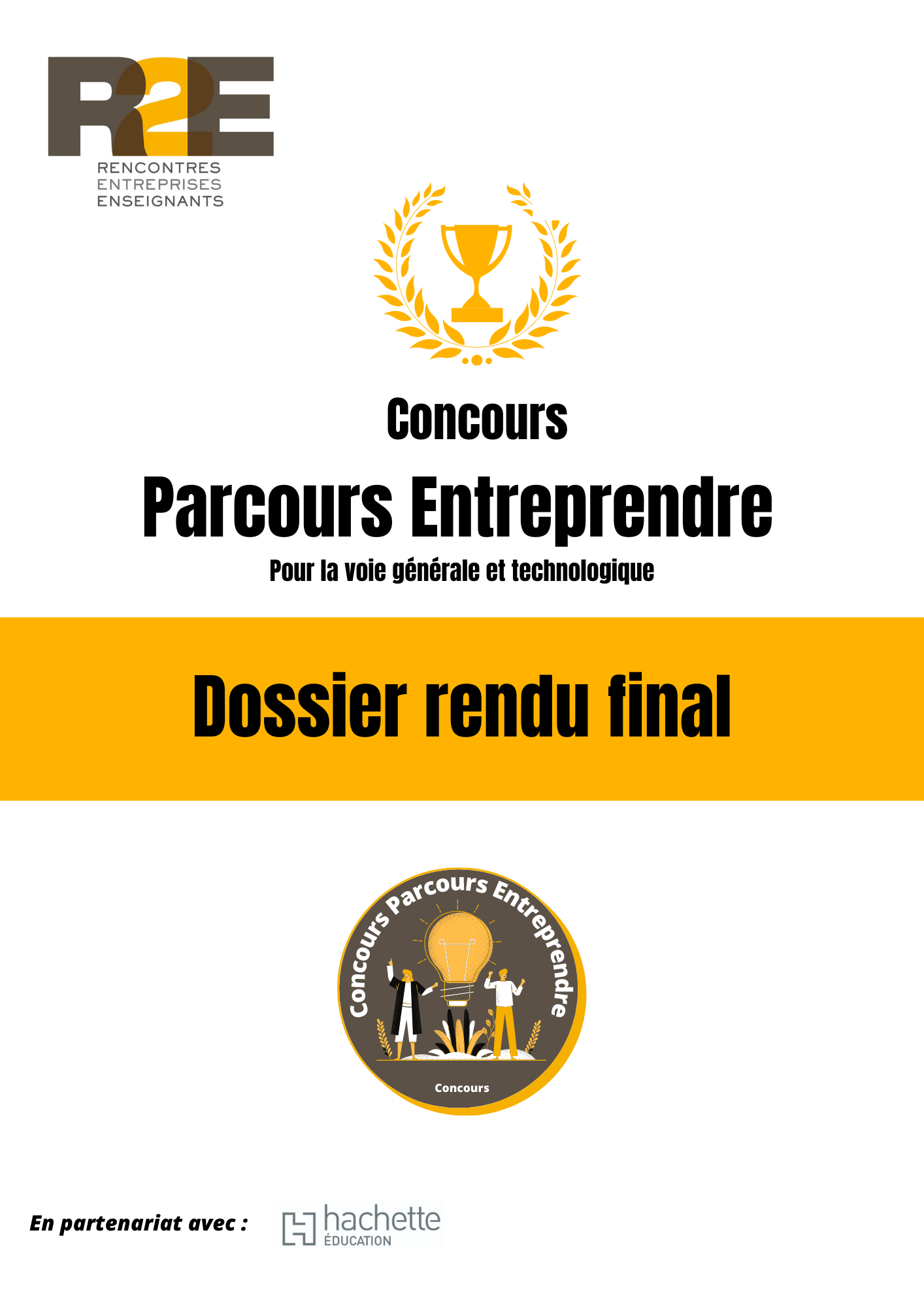 Renseignements : Nom de l’établissement :Nom du professeur :Nom du projet :Nom des élèves :Dans ce dossier final vous n’êtes pas obligés de reprendre les éléments tels que vous les avez présentés dans votre fiche projet, en décembre, car depuis cette date votre réflexion a pu évoluer. Pour information, le dossier sera évalué sur 100 points, le dossier écrit sera noté sur 50 et le pitch sur 50 également.Il faudra donc être tout aussi attentif à la rédaction du dossier écrit qu’au pitch qui devra être envoyé sous forme d’une vidéo de 3 minutes maximum.Etape A : Comment passer de l’idée créatrice à sa réalisation ?Trouvez une idée :Identifiez votre marché :Vos principaux concurrents (3 ou 4 maximum)Vos clients ou adhérents potentielsEtape B : En quoi est-il nécessaire de s’organiser et d’organiser ?Présentez votre équipe avec une photo sympaLa répartition des rôles entre membres de l’équipeEtape C : Existe-t-il une forme idéale d’organisation ? Quelle est la forme de votre structure ?Quel est le nom de votre marque ? Justification en 5 lignes maximum :Précisez votre offre de produits ou de services :Vous avez choisi un produit ou un service : Expliquez votre choix :  Quel est votre positionnement sur le marché (entrée de gamme, moyenne gamme, haut de gamme) ? Explicitez et justifiez votre choix Quelle politique de prix avez-vous choisie ? (Stratégie d’écrémage, de pénétration ou d’alignement) ? Explicitez et justifiez votre choixLa distribution sera-t-elle réalisée par vous ou par un distributeur ? Précisez en une dizaine de ligne par écrit ou par un schéma les étapes qui vont conduire de la commande du client ou de l’adhérent, jusqu’à la livraison finale du produit ou du service.Évaluez les éléments financiers nécessaires pour mener à bien votre projet.Tableau des dépenses envisagées*Exemple de calcul des coûts fixes : 30€ pour 6 mois revient à 5€ par mois auquel on ajoute les 10€ pour la ligne téléphonique, ce qui fait un total de 15 € par mois à reporter dans le tableau des prévisions financières.Tableau de calcul d’évaluation du chiffre d’affaires**0 vente car phase de production. Tableau des prévisions financières***Pour passer du chiffre d’affaires TTC au HT TVA 5,5%, vous divisez le chiffre d’affaires TTC par 1,055TVA 20%du mois), vous divisez le chiffre d’affaires TTC par 1,2**** Pour notre exemple, nous envisageons une augmentation progressive de 10% chaque mois. Détail des calculs : Mois 2 = (100X10)/100 = 10 ; 100+10=110Mois 3 =(110X10)/100=11 ; 110+11=121	***** calcul du résultat cumulé du mois 3 = -16,7+860,7=844Description du pitch et envoi de la vidéoEtape D Comment agir ensemble vers un même objectif ?Imaginez la communication à mettre en place ?Définissez votre communicationEvaluation des coûts de communication et des ventes :Les actions énumérées dans le tableau sont des exemples…Bonus : Identifiez un ou plusieurs réseaux sociaux et proposez quatre posts pour promouvoir votre projet.Etape E Bilan pour faire le lien avec votre projet d’orientationPour finir ce projet, nous vous proposons de faire un bilan personnel. Chaque membre de l’équipe doit flasher ce QR Code ou recopier le lien URL dans un moteur de recherche pour compléter la fiche bilan, cette étape sera également comptabilisée dans l’évaluation du dossier. 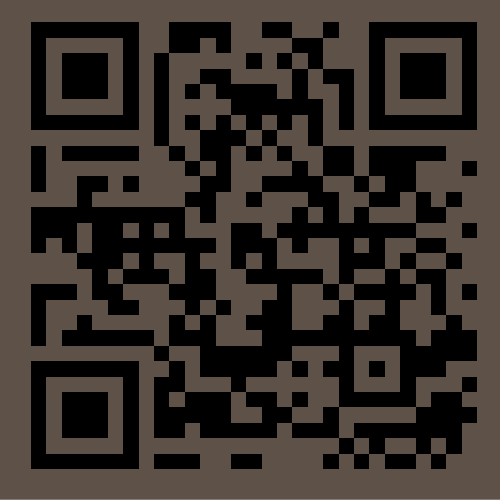 TOUTE PROPOSITION COHÉRENTE ET ARGUMENTÉE SERA ACCEPTÉE.NOUS VOUS INVITONS À FAIRE PREUVEDE CRÉATIVITÉ, D’ESPRIT POSITIF, D'ÉCOUTE ACTIVE ET DE BIENVEILLANCE !Décrivez votre idée en une dizaine de lignes maximum :Le nom de votre projet et ceux de vos concurrentsProduits ou servicesPrix pratiquésForcesFaiblessesVotre ProjetConcurrent 1 :Concurrent 2 : Concurrent 3 :Décrivez les clients, ou les adhérents que vous ciblez en une dizaine de lignes maximum :Noms des membres de l’équipeFonctions dans l’entreprise ou l’associationQualités nécessairesEntrepriseAssociationLes différents types de dépensesListesMontant HTLes dépenses d’investissementExemple : achat d’une machine à coudre600€ à répartir sur les 6 premiers mois (100€ par mois à reporter dans le tableau des prévisions financières)Les coûts fixes*Exemple : Assurance ligne téléphonique30€ pour 6 mois10 € par moisLes coûts variablesExemple : achat de matière première (tissu, fil, boutons)100€ le premier mois, puis augmentation ou diminution de ce montant en fonction de vos ventes.Total des coûtsMois 1Mois 2Mois 3Mois 4Mois 5Mois 6TotalVentes en quantités 0**70140Prix unitaire TTC101010Chiffre d’affaires TTC07001400Mois 1Mois 2Mois 3Mois 4Mois 5Mois 6TotalChiffre d’affaires HT***0583,31166,71.Coûts variables****100110****121****2.Frais de communication10060703.Coûts fixes1515154.Investissement mensuel100100100Résultat HT = CA HT - (1+2+3+4)-315298,3860,7Résultat cumulé HT = (résultat cumulé M-1 + résultat HT M)*****-16,7844CommunicationCommunicationQuel message voulez-vous faire passer ? Notre message est ….Que voulez-vous amener les clients ou adhérents à faire ?Nous voulons que les clients…Quel est votre SloganNotre Slogan est……Quelles sont les couleurs choisies ?Nos couleurs sont…Description des actions Public viséCoûts Mois d’achatVentes espéréesExemple : kakémono dans le lycéeLycéens70Mois 3Exemple : 1000 flyers à distribuer dans la rueTout public100Mois 4Exemple : Site internet Tout public100Mois 1Exemple : carte de visite Distributeur60Mois 2Exemple : communication digitale (réseaux sociaux) Tout public0Tous les moisNom du ou des réseaux choisisJustification du choix de ce ou ces réseaux par rapport à votre projetVos messages